                     नेपाल सरकार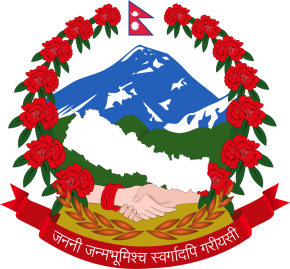            भौतिक पूर्वाधार तथा यातायात मन्त्रालय                      सिंहदरबार, काठमाडौं         सिलवन्दी दरभाउपत्र स्वीकृत गर्ने आशय सम्बन्धी सूचना          	          (२०७९।0९।०८)  यस मन्त्रालयबाट मिति २०७९।०८।०२ गते नयाँ पत्रिका राष्ट्रिय दैनिकमा प्रकाशित स्टेशनरी तथा अन्य सामान आपूर्ति गर्ने सम्बन्धी सिलबन्दी दरभाउपत्र सूचना नं. 01/07९/8० अनुसार रितपूर्वक पर्न आएको दरभाउपत्रहरुमध्ये तपशिलको दरभाउपत्रदाताले पेश गरेको दरभाउपत्र न्यूनतम मूल्याङ्कित सारभूत रुपमा प्रभावग्राही भएकोले सार्वजनिक खरिद ऐन (पहिलो संशोधन), २०६३ को दफा 27 (२)  बमोजिम सम्बन्धित सबैको जानकारीको लागि यो आशयपत्रको सूचना प्रकाशन गरिएको छ ।l;.नं.सिलवन्दी दरभाउ पत्रदाताको नाम ठेगानाकबोल अङ्ककैफियत01/07९/०८०श्री वेलकम इन्टरप्राइजेज, मुलपानी, काठमाडौँरु. ८,७०,००४/- (अक्षेरुपी रु आठ लाख सत्तरी हजार चार मात्र) (मु.अ.कर सहित)